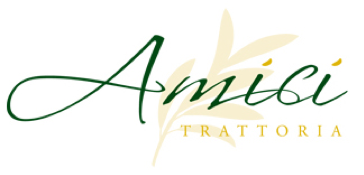 ANTIPASTI & INSALATEPOLPETTINE AL FORNO             14.35Baked bite sized beef meatballs served with tomato sauce, bufala mozzarella and Parmigiano ReggianoCAPRESE DI BUFALA                  15.95Imported hand-stretched D.O.P. Mozzarella di Bufala, Heirloom Tomatoes, extra virgin olive oil, black salt, basil pesto.INASALATA DI CESARE               14.35Classic Caesar salad with home made garlic croutons and shaved Parmigiano ReggianoINSALATA DI CAMPO                   11.35Baby mixed greens salad in a balsamic vinaigrete topped with crumbled goat cheeseSOUP OF THE DAY       10.35PIZZEMARGHERITA D.O.C.                 19.35Fresh Mozzarella di Bufala, tomato sauce, cherry tomatoes, basil and shaved parmesan cheese.PROSCIUTTO DI PARMA.          18.35Mozzarella cheese, tomato sauce and sliced Prosciutto di ParmaPORCINI E ANDUJA                   19.35Fresh porcini mushrooms, house made fiery pork spreadable salame, Smoked mozzarellaSALAME                                         16.35Mozzarella cheese, tomato sauce and salame.CAPRICCIOSA                              17.35Mozzarella cheese, tomato sauce, black olives, Italian ham, marinated artichokes.BROCCOLI AND SALSICCIA        17.35White pizza with smoked mozzarella, broccoli, Italian sausage,cherry tomatoes and Pecorino cheese.FUNGHI                                       17.35Mozzarella cheese, tomato sauce and Mushrooms.LA PASTA FRESCARAVIOLI DI SPINACI                     18.95Homemade Ravioli Stuffed with Spinach Ricotta Cheese in a light Tomato SauceGEMELLI REGINA                       19.35Gemelli pasta with Jidori chicken and broccoli in a lite pink sauceLOBSTER RAVIOLI Black ink lobster filled ravioli with a cherry heirloom tomato and basil sauceAGNOLOTTI AL PROSCIUTTO  18.35Ravioli filled with mascarpone and prosciutto di parma served in a creamy walnut and marsala wine sauceRIGATONI NORCINA                  18.35Rigatoni pasta in cream sauce with Italian crumbled sausage, mushrooms and drizzled with truffle oil.RIGATONI ALL’AMATRICIANA    18.95Rigatoni pasta in a rich tomato sauce with Italian pancetta, onions and pecorino cheese.CARBONARA                                18.35Our square spaghetti “alla chitarra” with an egg emulsion, bacon and pecorino cheese.LINGUINI DELL’ORTO                  17.35Linguine pasta in a lightly spicy garlic oil, broccolini, heirloom carrots and cherry tomatoes GNOCCHI ALLA SORRENTINA    18.35Home made soft potato dumplings with fresh tomato sauce, basil and melted mozzarella di bufala.CARNE E PESCEBATTUTA DI POLLO                    24.95Pounded Jidori Organic Chicken Breast topped with arugula, shaved parmigiano reggiano cheese. Side based on availability.FILETTO ALLA BOSCAIOLA        30.95Grilled Beef tenderloin topped with a wild mushroom sauce. Side based on availability.BRASATO DI MANZO                   30.95Five hours slow cooked beef short ribs in Barolo red wine. Side based on availability.GRILLED WILD SALMON 		24.95Served with sautéed seasonal vegetablePARMIGIANA DI POLLO              23.95lightly breaded chicken breast topped with fresh melted mozzarella and tomato sauce. Side based on availability.AGNELLO SCOTTADITO ALLA MOSTARDA                                  33.95Roasted Australian rack of lamb with Dijon mustard sauce. Side based on availability.